Your recent request for information is replicated below, together with our response.How many calls were made to Police Scotland in the calendar year 2022, citing a situation of mental health crisis or suicide risk?I would also be grateful for that same information for 2021, 2020, 2019 and 2018 if possible.The tables below provide the number of Mental Health related incidents recorded on Police Scotland’s incident recording system, STORM from 1st January 2018 to 31st December 2022. The tables below provide the number of Suicide/Attempt/Self-Harm related incidents recorded on Police Scotland’s incident recording system, STORM from 1st January 2018 to 31st December 2022. All statistics are provisional and should be treated as management information. All data have been extracted from Police Scotland internal systems and are correct as at 28th February 2023.If you require any further assistance please contact us quoting the reference above.You can request a review of this response within the next 40 working days by email or by letter (Information Management - FOI, Police Scotland, Clyde Gateway, 2 French Street, Dalmarnock, G40 4EH).  Requests must include the reason for your dissatisfaction.If you remain dissatisfied following our review response, you can appeal to the Office of the Scottish Information Commissioner (OSIC) within 6 months - online, by email or by letter (OSIC, Kinburn Castle, Doubledykes Road, St Andrews, KY16 9DS).Following an OSIC appeal, you can appeal to the Court of Session on a point of law only. This response will be added to our Disclosure Log in seven days' time.Every effort has been taken to ensure our response is as accessible as possible. If you require this response to be provided in an alternative format, please let us know.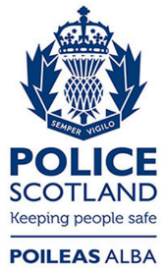 Freedom of Information ResponseOur reference:  FOI 23-0510Responded to:  15th March 2023Division 20182019202020212022North East1,7091,8091,6591,9492,185Tayside1,4651,7472,0471,7691,546Highlands and Islands7729009121,3171,216Forth Valley8281,1049548861,004Edinburgh1,5521,8272,1951,9371,927Lothian and Borders1,1501,3221,6161,8051,836Fife1,0519991,1631,2361,568Greater Glasgow2,5123,7283,9244,5775,159Ayrshire8481,2121,3431,3241,423Lanarkshire1,1591,5591,8532,0302,516Argyll and West Dunbartonshire5031,0419691,0911,154Renfrewshire and Inverclyde6069941,1601,4641,208Dumfries and Galloway385507583679664Total14,54018,74920,37822,06423,406Division 20182019202020212022North East329272263245281Tayside271324286231205Highlands and Islands147154141167213Forth Valley229210160150120Edinburgh302266324262202Lothian and Borders339313295266198Fife252179181191213Greater Glasgow461647534546559Ayrshire299329242271224Lanarkshire493507454413293Argyll and West Dunbartonshire200187131178165Renfrewshire and Inverclyde168195180198163Dumfries and Galloway13999809274Total3,6293,6823,2713,2102,910